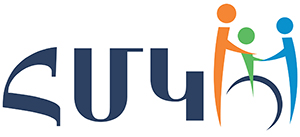 Հանրապետական մանկավարժահոգեբանական կենտրոն «Հանրակրթական դպրոցների ուսուցիչների և ուսուցչի օգնականների դասավանդման հմտությունների զարգացման ապահովում» ծրագիրՀԵՏԱԶՈՏԱԿԱՆ ԱՇԽԱՏԱՆՔԴպրոց   ՀՀ ՇՄ «Գետափի Գ. Արշակյանի անվան միջնակարգ դպրոց» ՊՈԱԿԹեմա՝	Ներառական  կրթության  իրականացման  առանձնահատկությունները  և առկա  դժվարություններըՎերապատրաստող, մենթոր՝	 Նարինե Սուքիասյան	Ուսուցչի օգնական՝ Ալլա  Կարախանյան					Երևան 2023ՆերածությունՄարդկության զարգացման ընթացքում հաշմանդամություն ունեցող անձանց իրավունքների ձևավորումն ու սահմանումն անցել են երկար ճանապարհ՝ խղճահարությունից մինչև սոցիալական բազմաթիվ ծառայությունների մատուցում։  Այսօր աշխարհն արդեն ընդունում է հաշմանդամություն ունեցող անձանց սոցիալական ներառման գաղափարը։ Հայաստանի Հանրապետությունը 2010 թվականին վավերացնելով ՄԱԿ-ի 2006 թ. «Հաշմանդամություն ունեցող անձանց իրավունքների մասին» կոնվենցիան, ստանձնել է միջազգային պարտավորություն՝ գործող օրենսդրությունը համապատասխանեցնել կոնվենցիայի դրույթներից բխող պահանջներին։ Ներառական կրթությունը կրթական այնպիսի ծրագիր է, որը բացառում է ամեն տեսակ խտրականություն երեխաների նկատմամբ, ապահովում է հավասար վերաբերմունք բոլոր մարդկանց հանդեպ, կրթական համակարգում ստեղծում է ուրույն պայմաններ կրթության առանձնահատուկ պայմանների կարիք ունեցող անձանց համար: Ներառական կրթությունը հանրակրթության զարգացման գործընթաց է, որը ենթադրում է կրթության մատչելիություն բոլորի համար, երեխաների ամենատարբեր կարիքների բավարարմանն ուղղված բոլոր տեսակի միջոցների ապահովում, ինչը հանրակրթական դպրոց մտնելու այցեքարտ է ընձեռնում բոլոր երեխաներին՝ անկախ կարիքից և զարգացման առանձնահատկություններից։Ներառական կրթությունը ձգտում է հասնել ուսուցման նկատմամբ առավել ճկուն մոտեցման` բավարարելու մարդկանց զանազան կրթական պահանջները: Եթե ներառական կրթության մտցրած փոփոխությունները ուսուցումն ավելի արդյունավետ դարձնեն, ապա կշահեն բոլոր երեխաները, այլ ոչ միայն կրթության առանձնահատուկ պայմանների կարիք ունեցողները, իսկ դա հնարավոր է իրականացնել «Ուսումնառության համընդհանուր ձևավորման» միջոցով։Ներառական կրթություն (ֆր. ՝Inclusif-ներփակված,)կրթության համակարգ, որն ուղղված է հավասար կրթության ապահովմանը և հասարակության մեջ համանդամություն ունեցող մարդկանց ներգրավվածության ապահովմանը:Այն ավել մատչելի է դարձնում կրթությունը բոլորի համար: Ներառական կրթության կայացումը առողջ հասարակության ձևավորման կարևոր նախապայմաններից է, քանի որ այն ենթադրում է հասարակության յուրաքանչյուր օղակի լիարժեք ընդունում և հնարավորությունների օգտագործում: Հայաստանի Հանրապետությունում ներառական կրթությունը ապահովում է յուրաքանչյուր երեխայի կրթություն ստանալու իրավունքը: Ներառական կրթության նպատակը յուրաքանչյուր երեխայի կրթության մատչելիության, հավասար մասնակցության և որակի ապահովման գործընթացին է ուղղված:Ներառական կրթությունը՝ յուրաքանչուր երեխայի համար, այդ թվում՝ կրթության առանձնահատուկ պայմանների կարիք ունեցող, զարագացման առանձնահատկություններին համապատսխան, անհրաժեշտ պայմանների և հարմարեցված միջավայրի ապահովման միջոցով կրթական ծրագրին առավելագույնս մասնակցելու գործընթացն է՝ըստ հանրակրթության պետական չափորոշչի: Այս համակարգը թույլ է տալիս կրթության առանձնահատուկ պայմաններ ունեցող երեխաների կրթությունն ու դաստիարակությունը իրականացնել առանց երեխային ընտանիքից կտրելու՝ միաժամանակ ապահովելով երեխայի կրթությունը հանրակրթական ուսումնական հաստատությունում: Ներառական կրթությունը նպաստում է հասարակության բոլոր անդամների հնարավորությունների հավասարեցմանը, նոր հարաբերություններ և ստեղծագործական հնարավորություններ, որոնք անցյալում անհնար էին: Ներառական կրթությունը մարդու իրավունք է, այն ապահովում է լավ կրթության և սոցիալական առումով հիմնավորված է:               Երբ կրթությունը ներառական է, ապա դրանից շահում են երեխան, ընտանիքը, պետությունը, հասարակությունը: Այն կրթության կազմակերպման գործընթաց է, որի հիմքում բոլոր երեխաների, այդ թվում նաև՝ հաշմանդումություն և կրթության առանձնահատուկ պայմանների կարիք ունեցող երեխաների կրթություն ստանալու իրավունք է: Այն արձագանում է բոլոր սովորողների բազմազան կարիքներին, մեծացնում է նրանց մասնակցությունը ուսումնական, մշակութային և համայնքային կյանքին և նվազեցնում է կրթությունից դուրս մնալը:ԱյսօրՀայաստանըմիակերկիրնէտարածաշրջանում, որնարդենունիներառականկրթությանփորձըևայնդարձրելէպետականքաղաքականությանկարևորմասը: ԱՊՀերկրներումբազմիցսներկայացվելենմերերկրիձեռքբերումներնայսոլորտում, որտեղՀայաստանըշարունակումէմնալառաջատարը:ՆերառականկրթությունըՀայաստանումՆերառականկրթությունըկրթականայնպիսիծրագիրէ, որըբացառումէամենտեսակխտրականություներեխաներինկատմամբ, ապահովումէհավասարվերաբերմունքբոլորմարդկանցհանդեպ, կրթականհամակարգումստեղծումէուրույնպայմաններառանձնահատուկկրթականկարիքներունեցողանձանցհամար:Ներառականկրթությունըհանրակրթությանզարգացմանգործընթացէ, որըենթադրումէկրթությանմատչելիությունբոլորիհամար, երեխաներիամենատարբերկարիքներիբավարարմաննուղղվածբոլորտեսակիմիջոցներիապահովում, ինչըհանրակրթականդպրոցմտնելուայցեքարտէընձեռնումհատուկկարիքներունեցողերեխաներին:Ներառականկրթությունըձգտումէհասնելուսուցմաննկատմամբառավելճկունմոտեցման` բավարարելումարդկանցզանազանկրթականպահանջները: Եթեներառականկրթությանմտցրածփոփոխություններըուսուցումնավելիարդյունավետդարձնեն, ապակշահենբոլորերեխաները, այլոչմիայնառանձնահատուկկրթությանկարիքներունեցողները:Չիկարելիստեղծելներառականկրթությանհամընդհանուրկաղափար, որըկարելիլինիառանցորևէփոփոխությաններմուծելյուրաքանչուրհասարակություն. ամենմիհանրությունինքըպիտիմշակիևիրագործիսեփականգաղափարները:Սակայնկանորոշհիմնականսկզբունքներ, որոնքպետքէհաշվիառնելցանկացածմիջավայրում: Ահադրանք.Երեխաներըհաճախումենտեղական` բնակավայրինմոտգտնվող, մանկապարտեզևդպրոց:Մեթոդիկանայնպիսինէ, որնպաստումէտարբերհնարավորություններունեցողերեխաներիուսուցմանը:Բոլորերեխաներըմասնակցումենբոլորմիջդպրոցականմիջոցառումներին` մրցույթներ, ցերեկույթներ, էքսկուրսիաներևայլն:Ներառականկրթությանզարգացմաննօժանդակումենուսուցիչները, ծնողները, առհասարակ, բոլորնրանք, ումմիջամտությունըկարողէայսկամայնկերպօգտակարլինել:Ներառականկրթություննօգնումէկանխելխտրականությունըերեխաներինկատմամբ` սատարելովնրանցբոլորին` ինչպեսհատուկկարիքներունեցողներին, այնպեսէլչունեցողներին, իրենց` հասարակությանլիիրավանդամլինելուգործում:Ներառականկրթությունընպաստումէհասարակությանբոլորանդամներիհնարավորություններիհավասարեցմանը` հաստատելով, նորհարաբերություններևստեղծագործականհնարավորություններորոնքանցյալումանհնարէին: Ներառականկրթությունըմարդուիրավունքէ, այնապահովումէլավկրթությունևսոցիալականառումովհիմնվորվածէ: Դպրոցումերեխաներինմիմյանցիցառանձնացնելուօրինականհիմքերչկան: Երեխաներըպետքէսովորենմիասին, դաօգտակարկլինիբոլորիհամար: Պետքչէնրանցպաշտպանելմիմյանցից: Բոլորերեխաներըպետքէկրթություն, որըկօգնինրանցհարաբերություներհաստատելևպատրաստվելկյանքինհասարակությանմեջ: Միայններառականմոտեցումըկարողէնվազեցնելվախըևնպաստելբարեկամության, հարգանքիուփոխըմբռնմանհաստատմանը:Ներառական կրթության գաղափարի երաշխիքը մարդու կրթության իրավունքն է: Այդ իրավունքը իրականացնելու նպատակով «կրթություն բոլորի համար» շարժումը նախաձեռնել է ամեն հնարավորը, հիմնական կրթությունը բոլորի համար դարձնելու մատչելի: Ներառական կրթությունը՝ որպես ներառման քաղաքականության բաղկացուցիչ, հնարավորություն է տալիս երեխաներին սովորելու իրենց համայնքներում գտնվող դպրոցներում:   Ներառական կրթությունը հոգ է տանում բոլոր սովորողների մասին, հատկապես նրանց, ովքեր հաճախ զրկված են կրթություն ստանալու հնարավորությունից՝ նկատի ունենալով հատուկ կարիքներով սովորողներին, հաշմանդամներին, էթնիկ, ազգային  փոքրամասնությունների ներկայացուցիչներին և այլոց: Ներառական ուսուցումը հնարավորություն է տալիս դպրոցներին ծառայել բոլոր երեխաներին: Այլ խոսքով, ներառական կրթությունը ենթադրում է դպրոցներ, որոնք պատրաստ են ուսուցման գործընթացում ներգրավել բոլոր սովորողներին՝ անկախ նրանց ունեցած բնութագրերից, կարիքներից կամ դժվարություններից, և որոնք ավելի շուտ հաշվի են նստում սովորողների բազմազանության հետ, քան թե խուսափում դրանից:Ներառական կրթությունը նկատի ունի նաև կրթական համակարգում ավելի լայն հնարավորություններով այնպիսի  դպրոցների ստեղծում, որոնք իրենց բնույթով ներառական են, և որոնք օգտագործում են համայնքների բոլոր ռեսուրսները՝  իրենց իսկ սովորողների հիմնախնդիրները առավել արդյունավետ լուծելու համար:Կրթության առանձնահատուկպայմաններիկարիքունեցողերեխաներինհամակարգվածպրոֆեսիոնալաջակցությունցուցաբերելուգիտակցությամբ «Հույսիկամուրջ» ՀԿ-նՀՀկրթությանևգիտությաննախարարությանհետհամատեղ 2001-ինառաջինըՀայաստանումսկսեցներառականկրթությանծրագիրը:2005 թ. սեպտեմբերի 1-ինուժիմեջմտավ «Կրթությանառանձնահատուկպայմաններիկարիքունեցողանձանցկրթությանմասին» ՀՀօրենքը:ԴրանովպետականորենճանաչվեցևամրագրվեցնաևներառականկրթությունըՀայաստանում: Սակայնմինչայդ «Հույսիկամուրջ» հասարակականկազմակերպությունիցհինգտարիպահանջվեցԵրևանի 5 դպրոցներումայնիրականացնելուևորպեսհաջողվածփորձՀՀկառավարությանըներկայացնելուհամար:ԱյսօրՀայաստանըմիակերկիրնէտարածաշրջանում, որնարդենունիներառականկրթությանփորձըևայնդարձրելէպետականքաղաքականությանկարևորմասը: ԱՊՀերկրներումբազմիցսներկայացվելենմերերկրիձեռքբերումներնայսոլորտում, որտեղՀայաստանըշարունակումէմնալառաջատարը:ՀՀկրթությանմասինօրենքում, երեխաներիիրավունքներիպաշտպանությանըվերաբերողտարբերհամաձայնագրերումևփաստաթղթերումտեղենգտելկրթությանառանձնահատուկպայմաններիկարիքունեցողերեխաների՝իրենցմյուսհասակակիցներիհետհամատեղկրթությունապահովելուկարևորագույնհիմնահարցերը: Այսօրվաքաղաքականությունըխրախուսումէայնմիջոցառումները, որոնքկնպաստենվերացնելուհասարակությանտարբերխմբերիմիջևառկամեկուսացնողսահմաններըև ստեղծելուպայմաններկրթություննավելիժողովրդավարևհանդուրժող դարձնելուհամար: Կրթությանհամակարգումձեռնարկվելենհամապարփակբարեփոխումներ, որոնքսկիզբենառելբոլորոլորտներում` մասնավորապեսնախադպրոցականհաստատություններում: Իրականացվումէ կրթությանառանձնահատուկպայմաններիկարիքունեցողերեխաների՝հասակակիցներիհետհանրակրթականհաստատություններումսովորելու գործընթացը, որնուղղվածէնրանցսոցիալականացմանուհասարակականկյանքիններգրավվածությանապահովմանը: Կարևորհանգամանքէնաև, որհոգեբանամանկավարժականմիջամտությունըթույլէտալիսձևավորելանհրաժեշտհմտություններ` անձիանհատականությանևնրակարողություններիլիարժեքզարգացման համար: Այսիմաստովկարևորվումէայնդրույթը, որիհամաձայնկրթությանառանձնահատուկպայմաններիկարիքունեցողերեխաներիսոցիալականացմանառաջինփորձնարդյունավետէսկսելնախադպրոցականտարիքիցևնախադպրոցականհաստատություններում: Մերօրերումհաճախէհանդիպումՙհատուկկարիքներովերեխա՚արտահայտությունը: Ովքերենայսերեխաները, ի°նչեն ՙհատուկ կարիքները՚ և նման այլ հարցեր են ծագում այս կապակցությամբ:Կրթության  առանձնահատուկ պայմանների կարիք ունեն այն երեխաները, որոնց զարգացումը շեղվում է այսպես կոչված ՙմիջին մակարդակից՚: Դա ժամանակի ընթացքում իր ազդեցությունն է թողնում նրանց ֆիզիկական և հոգեկան առանձնահատկությունների  ու  բարոյակամային որակների ձևավորման վրա: Շեղումները կարող են սկսվել երեխայի զարգացման ցանկացած փուլում, սկսած ամենավաղ՝  էմբրիոնալ  շրջանից: Դրանք կարող են լինել տեսանելի կամ անտեսանելի:Ընդհանրացնելով ասենք, որ ՙհատուկ կարիքներով երեխաներ՚ ձևակերպման տակ այժմ հաճախ դասում են և սակավամիտ, և հաշմանդամ, և բարձր օժտվածությամբ երեխաներին: Ընդ որում, ՙհատուկ՚ բնորոշումը վերաբերում է երեխայի կրթական պայմաններին ու կարիքներին: Այսինքն՝ հատուկ են այս երեխաներին խնամելու, դաստիարակելու և ուսուցանելու պահանջներն ու պայմանները:Կրթության  առանձնահատուկ պայմանների կարիք ունեցող երեխաներին  սոցիալական  գիտելիքների պաշարներին և փորձին հաղորդակից դարձնելու նպատակով անհրաժեշտ է կիրառել ուսուցման ձևերի և եղանակների հատուկ միջոցներ, շփման հմտություններ, յուրօրինակ մոտեցումներ: Ուսումնասիրությունները ցույց են տվել, որ ուսուցման առավել հաջող ձևերից է ներառական ուսուցումը: Փորձը ցույց է տվել, որ նմանատիպ երեխաներն առավելագույնս զարգանում են հասակակիցների միջավայրում, նրանց հետ համատեղ ուսուցման ընթացքում՝ առանց ընտանիքից կտրվելու:Գոյություն ունեն կրթության առանձնահատուկ պայմանների կարիք ունեցող երեխաներին հանրակրթական համակարգ ներգրավելու մի քանի ձևեր: Դրանցից են՝Նախապատրաստական  աշխատանքներ տանելուց հետո, երբ նահասցնում է բավարար մակարդակով յուրացնել ուսուցման հանրակրթական ծրագիրը, տեղափոխվում է հանրակրթական համակարգ:Ներառական ուսուցում, որը ենթադրում է կրթության առանձնահատուկ պայմանների կարիք ունեցող երեխաների մուտքը հանրակրթական հաստատություն՝ համատեղ ուսուցումը շարունակելու սովորական խմբում /կամ դասարանում/ իր հասակակիցների հետ միասին:Փորձենք ներկայացնել այն կարևոր գործոնները, որոնք անհրաժեշտ են ներառական կրթության մասին գաղափար կազմելու համար.1. Ներառական կրթությունը ենթադրում է առանձնահատուկ պայմանների կարիք ունեցող և մյուս երեխաների ուսուցումը նույն խմբում /կամ դասարանում/  և,  ընդհանրապես, նրանց ակտիվ մասնակցութունն ու ներգրավվածությունը հասարակական կյանքին:2. Անհրաժեշտ է հատուկ ծառայությունների հուսալի աջակցություն: Այդ կերպ հատուկ կարիքներով երեխաները հաջողությամբ կիրականացնեն իրենց առջև դրված նպատակները, որոնք հստակեցվել և մշակվել են դաստիարակների,  ուսուցիչների  և մասնագետների կողմից:3. Կրթության  առանձնահատուկ պայմանների կարիք ունեցող երեխաների զարգացմանն աջակցող ծառայություններն իրականացվում են տարբեր մասնագետների սերտ համագործակցությամբ:4. Ներառումը /ինտեգրումը/ ենթադրում է նաև հատուկ կարիքներով երեխաների ակտիվ այցելություն հասարակական տարբեր վայրեր /խանութ, զբոսայգի, շուկա և այլն/, նրանց մասնակցությունը տարբեր միջոցառումներին:2.Ներառական  կրթության  իրականացման  առանձնահատկությունները  և առկա  դժվարություններըԿրթության առանձնահատուկ պայմանների կարիք ունեցող անձանց կրթությունը կարող է իրականացվել`ա) պետական եւ ոչ պետական հանրակրթական, մասնագիտական ուսումնական հաստատություններում՝ ներառական կրթության եւ տնային ուսուցման ձեւով.բ) հատուկ կրթական հաստատություններում՝ հատուկ կրթության եւ ուսուցման ձեւով.գ) բուժական հաստատություններում (երկարատեւ ստացիոնար բուժման դեպքում)՝ տնային ուսուցման ձեւով.դ) օրենքով սահմանված այլ ձեւերով։Հատուկ կրթական ուսումնական հաստատությունների տիպերը սահմանում է Հայաստանի Հանրապետության կառավարությունը:Պետական հատուկ կրթական ուսումնական հաստատությունները կարող են վերակազմակերպվել կամ լուծարվել, եթե սովորողների համար ապահովվում է հատուկ կրթությանը համարժեք պայմաններով ուսուցումը։Ոչ պետական հատուկ կրթական հաստատությունների վերակազմակերպման կամ լուծարման դեպքում սովորողներին երաշխավորվում է պետական ուսումնական հաստատություններում կրթության իրավունքի իրականացում:Կրթության առանձնահատուկ պայմանների կարիք ունեցող քաղաքացիների զարգացման սոցիալական հարմարվածությունը եւ նրանց հասարակական ներառումը ապահովելու նպատակով Հայաստանի Հանրապետության օրենսդրությամբ սահմանված կարգով ուսումնական հաստատություններում կազմակերպվում է ներառական կրթություն։Ներառական կրթություն կարող է կազմակերպվել այն ուսումնական հաստատություններում, որոնք ապահովված են կրթության առանձնահատուկ պայմաններով։ Ներառական կրթության իրականացման կարգը եւ ներառական կրթություն իրականացնող ուսումնական հաստատությունների ցանկը սահմանում և հաստատում է կրթության պետական կառավարման լիազոր մարմինը։ՀՀ-ում ներառական կրթություն իրականացնող դպրոցները 81-ն են, դրանցից 4–ը Գյումրիում՝ թիվ 7, 11, 40 հիմնական եւ թիվ 1 ավագ հաստատությունները: Նման դպրոցների ընտրությունը պայմանավորված է տվյալ հաստատությունում հատուկ կարիք ունեցող երեխաների թվով ու դպրոցի համապատասխան պայմաններով: Գյումրու նշված 4 հաստատություններում ընդհանուր թվով սովորում է հատուկ կարիք ունեցող 76 աշակերտ: Երեխաների թվաքանակով մեծ է թիվ 7 դպրոցը. 31 աշակերտ՝ տարբեր օղակներում:Ցավոքպետքէնշել, որողջաշխարհումայսօրմեծանումէզարգացմանսահմանափակկարողություններովերեխաներիթիվը: Դապայմանավորված էմոլորակումտիրողսոցիալ-քաղաքական, տնտեսականևբնականաղետներիգործոններով: Այդիմաստովմերհանրապետությունընույնպեսզերծչէզարգացմանխանգարումներովերեխաներիթվաքանակիաճից: : Հատուկնախադպրոցականկրթությունըձևավորվելէ 19-րդդարիվերջումև 20-րդդարիսկզբումևբուռնզարգացումապրել 1970 -ականթվականներին:Այդժամանակաշրջանումստեղծվելենհատուկնախադպրոցականկրթությանհիմնականսկզբունքները, որոնքպայմանավորվածենզարգացմանխանգարումներիտեսակով:Հատուկնախադպրոցականկրթությանգործընթացի  զարգացման արդիխնդիրնէմասնագիտականհաստատություններիկազմակերպումը, հատուկպարապմունքներովուսուցանող մանկավարժներիպաշտոնումմասնագիտացվածանձնակազմիներգրավումը, ներքոհիշյալկրթությանանվճարունակությունը, իտարբերությունհանրակրթականհաստատությունների:Այսօրվադրությամբկրթականհաստատություններիայսլայնհամակարգը պատրաստէառաջարկելիրորակավորվածմանկավարժական, բժշկական, սոցիալականօգնությունըզարգացմանխանգարումներովերեխաներինևիրենցծնողներին:կրթության առանձնահատուկ պայմանների կարիք ունեցող երեխաները մյուսների հետ հավասար իրավունքներ ունեն հանրակրթական հաստատության ընտրության և պարտադիր պետական կրթական ծրագրերի յուրացման հարցում,կրթության առանձնահատուկ պայմանների կարիք ունեցող երեխաներն իրավունք ունեն օգտվելու հատուկ մանկավարժական, առողջապահական, հոգեբանական, սոցիալական և այլ ծառայություններից՝ անկախ նրանց ընտրած ուսումնական հաստատության տիպից,երեխայի համակողմանի բնականոն զարգացման տեսանկյունից նախընտրելի է նրա կրթության կազմակերպումը առանց ընտանիքից և հասարակությունից նրա առանձնացման:ԵզրակացությունԱյսիպսով,  կարող ենք  ասել, որ Ներառականկրթությունըկրթականայնպիսիծրագիրէ, որըբացառումէամենտեսակխտրականություներեխաներինկատմամբ, ապահովումէհավասարվերաբերմունքբոլորմարդկանցհանդեպ, կրթականհամակարգումստեղծումէուրույնպայմաններառանձնահատուկկրթականկարիքներունեցողանձանցհամար: Ներառականկրթությունըհանրակրթությանզարգացմանգործընթացէ, որըենթադրումէկրթությանմատչելիությունբոլորիհամար, երեխաներիամենատարբերկարիքներիբավարարմաննուղղվածբոլորտեսակիմիջոցներիապահովումը, ինչըհանրակրթականդպրոցմտնելուայցեքարտէընձեռումհատուկկարիքներունեցողերեխաներին: Ներառականկրթությաննօժանդակումենուսուցիչները, ծնողները, առհասարակ, բոլորնրանք, ումմիջամտությունըկարողէայսկամայնկերպօգտակարլինել:Եվ, ի վերջո, ուսումնառության համընդհանուր ձևավորման արդյունքում կարող ենք նպաստել ոչ միայն բոլոր սաների ներառմանը, այլև բարձրացնել սաների ուսումնական մոտիվացիան՝ նպաստելով ուսման  նկատմամբ   հետաքրքրության դրսևորմանն ու ակտիվության ձևավորմանը՝ կիրառելով այն տարբեր մեթոդիկաներ դասավանդելիս։Օգտագործվածգրականությանցանկ«Երեխաների  իրավունքների  մասին» ՀՀ օրենք, 1996.«Կրթության  առանձնահատուկ պայմանների  կարիք  ունեցող անձանց կրթության մասին»  ՀՀ  օրենք, 2005:ԼոպեզԻ., Ներառականկրթությունդասընթացինյութեր, Երևան 1999. Կրթությանառանձնահատուկ պայմաններիկարիքունեցող անձանց մասին ՀՀ  օրենք,  25.05.2005.ՄանուկյանՆ., ՈսկանյանՎ., ՄուրադյանԱ., ՄաթևոսյանՇ., Ներառականկրթությանիրականացմանուղեցույց, Եր., 2008."Игры и занятия с особым ребенком", Сара Ньюмен, M.- 2010, c. – 1999.Екжанова Е. А.,  Основы интегрированого обучения, Москва 2008.Ильина, С. Ю. Педагогика начального обучения детей с церебральными параличами Текст.// Обучение и воспитание детей с нарушениями опорно-двигательного аппарата. СПб.: Изд-во РГПУ им.1. A. И. Герцена, 2002.Назарова Н. М., Закономерности развития интеграции, как социального и педагогического феномена, Москва, 1996.Назарова Н. М., Закономерности развития интеграции, как социального и педагогического феномена, Москва, 1996.Шпаргалка по специальной педагогике. – М.: Издательство« Окей-книга, 2008.